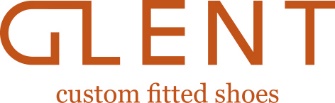 FORMULARIO DE DESISTIMIENTOPor la presente le comunico que deseo ejercitar el derecho de desistimiento en relación con mi contrato de compraventa de:Nombre cliente: ___________________________________Número pedido: __________________________________Fecha de compra: __________________________________Correo electrónico: _________________________________Dirección de entrega: _______________________________Firma clienteFecha*Glent Shoes, S.L. manifiesta su compromiso de cumplir con la legislación vigente en cada momento en materia de protección de datos, concretamente con la Ley Orgánica 15/1999, de 13 de diciembre, de Protección de Datos de Carácter Personal; el Real Decreto 1720/2007, de 21 de diciembre, que aprueba el Reglamento de desarrollo de la Ley Orgánica 15/1999; el Reglamento (UE) 2016/679 del Parlamento Europeo y del Consejo, de 27 de abril de 2016, y demás legislación aplicable.